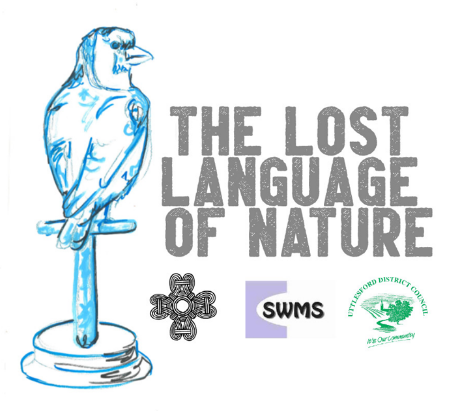 List of birdsThis is the list of birds which we would like to discover the lost language for – we have also included some words or stories that we have already found during research. If you have heard any of these words or stories used, please let us know, along with any of your own, using the form on the next page. Your stories, myths, legends and words Lost Language of Nature Project: Consent form Historic collections material (documents, objects, samples, photographs) and oral history recordings are integral to our intention to preserve the history of Saffron Walden and the Uttlesford district as a whole.  Your image, recorded interview and any other material collected from you as part of this project will become part of the museum’s accessioned collection, where it will be preserved as a permanent public reference resource for use in research, publication, education, lectures and, where relevant, online.  The purpose of this Agreement is to ensure that your contribution is added to the collections of Saffron Walden Museum in strict accordance with your wishes.This Agreement is made between Saffron Walden Museum (“the Museum”) and you (“the project participant”) and your parent or guardian if you are under 18 years old:Your name:…….………………………………………..………………………………………………… Your address:……………………………………………………..………………………………………. in regard to the material collected on: Date(s):……………………………………………………..Declaration: I, the Project Participant and my parent or guardian if under the age of 18, confirm that I have consented to take part in the collection of material and recording of my memories and hereby assign to the Museum all copyright in my contribution for use in all and any media for the purposes of this project and the collection of historical data.  I understand that this will not affect my moral right to be identified as the ‘performer’ in accordance with the Copyright, Design and Patents Act 1988.If you do not wish to assign your copyright to the Museum, or you wish to limit public access to your contribution, please state these conditions here: ………………………………………………..………………………………………………… This Agreement will be governed by and construed in accordance with English law and the jurisdiction of the English courts. Both parties shall, by signing below, indicate acceptance of the Agreement. By or on behalf of the Project Participant:Signed project participant: ............................................................................................................................ Name in block capitals: .....................................................................Date: ………………Signed parent or guardian (if under 18) : …………………………………………………………………………………………………….Name in block capitals: .....................................................................Date: ……………… On behalf of Saffron Walden Museum: Signed: ........................................................................................................................... Name in block capitals: .....................................................................Date: ….……………British common nameWhere foundFolk/local names and stories we have already found Arctic ternCoasts of Arctic Ocean and Southern Ocean.Sea SwallowBlack-winged stilts Northern Europe and AsiaStilt plover, long-legged ploverEider duckCoastal northern Europe, northeast Asia and North AmericaCuddy’s duck, St Cuthbert’s duckGreylag GooseEurope and Asia; Pakistan, India, Bangladesh, China. Graylag goose.Grey lag-goose, because it lagged behind other migrating geese.White-fronted gooseNorth Europe and Asia; South and west EuropeSpecklebelly, in North AmericaRough-legged buzzardNorth America, Europe and RussiaRough legged hawkFirst Nations American peoples see this buzzard as unclean or a bad omen, or a liar and bully in legends.Little bittern. Africa and Madagascar, southern Europe, southern AsiaLittle heron, little brown bitternSquacco heronSouthern Europe, West Asia, AfricaCommon kestrel (Eurasian kestrel)Europe, Asia, AfricaBlood hawk, coistrel, stonegall, stanielBlack-crowned night heron. India, Southeast Asia, Sub-Saharan Africa, North and South America.Blacked-capped heron or just night Heron.Japanese legend of blue heron fire. Aosaginohi or Aosagibi. An old black-crowned night heron transformed into a yokai (monster or spirit). Feathers fuse into scales that glow blue. Its breath releases a golden powder that collects to form a blue light that eventually dissipatesLittle egretSouthern Europe, West Asia, Africa, South Asia.Batty birdSparrowhawkEurope Asia, north AfricaEurasian sparrow hawk, northern sparrow hawk, sparrow hawk.Spar-hawk or Spur-hawk, blue hawk, blue merlin.Sparrowhawks and cuckoos were thought to be the same bird with different seasonal plumage – sparrowhawk in winter and cuckoo in summer. Cape longclaw. Zimbabwe and South AfricaOrange-throated longclawKookaburra. Australia, introduced New ZealandKookaburra is a loaned word from Wiradjuri – “guuguubarra” which sounds like its call.“Kookaburra sits in the old gum tree” songBittern (Eurasian bittern, common bittern)Parts of Europe, across Asia, northern, central and southern AfricaBog blutter, boom bird, mire drumble, mire drum, bog trotter, bull of the bog, barrel maker.People believed it used a reed as a trumpet or put its head in water or mud to produce a loud sound. May have inspired the mythological Slavic creature the ‘drekavac’ Golden eagleEurope, Asia, North America, northern AfricaAssociated with courage and honour in North American First Nations traditions.BustardCentral Asia, west Asia, east Asia, parts of EuropeCrane (Common crane, Eurasian crane)Northern Europe and Asia. Southern Europe, northern Africa, south and east AsiaHighly symbolic birds in many cultures with records dating back to ancient times. Grey-hooded AttilaSoutheast BrazilStriped manakinCoastal Brazil, and north and west AmazoniaNow recognised as two different species, one in each area.Lesser floricanIndiaAlso called the likh or kharmoreFulmar (northern fulmar)North Atlantic and Pacific Oceans and coastsContain the souls of drowned sailors.Red-breasted toucanBrazil, Paraguay and Argentina.Aztecs believed Toucan to be a messenger of the gods, with a beak made from rainbows. They would perform rituals to the toucan for the gods to grant them rain.African black-headed orioleSub-Saharan AfricaWhite-breasted (white-throated) kingfisherEurasia: Bulgaria to PhilippinesState bird of West BengalScientific name Halcyon comes from an Ancient Greek myth. The woman Alcyone (Halcyon) drowned herself after her husband Ceyx’s ship was sunk by Zeus. The gods took pity and transformed them both into kingfishers.Lesser golden-backed woodpeckerFrom Pakistan to Sri LankaRed-headed motmotSouth AmericaRufous-capped motmot, russet-crowned motmotIndian paradise flycatcherMay be Himalayan subspecies on account of mainly white plumage.Flycatchers were given their beautiful crest and long tail feathers after they fanned and cooled Lord Vishnu following his victory in battle over the demon Hirayakasipu.Green-throated mango. South and Central AmericaOn Trinidad, hummingbirds are said to hold the spirits of ancestors.Crimson-breasted barbetIndian subcontinent and SE AsiaAlso called ‘coppersmith barbet’ because its call sounds like the rhythmic hammer strikes when beating copper. Little bee-eaterSub-Saharan AfricaAncient Egyptians believed they had medicinal properties.Chestnut-bellied rock thrush. From Pakistan to VietnamEuropean dipperEurope, Middle East, Central Asia Indian SubcontinentWater Ouzel.In Norway, dippers could plot revenge with dairy folk against people who disturbed their nests or chicks.Gerald of Wales believed they were a type of kingfisherNightingaleEurope and northern Africa to Central AsiaNo nightingales in Havering-at-Bower in Essex, because their song interrupted Edward the Confessor while praying, so he prayed that their song would never be heard again.BlackbirdEurope,Western Asia and north Africa. Introduced to southeast Australia, New Zealand.Black bride; black osel/ousle/ouzel
Singing shrill or lots in the morning forecasts rainWoodchat shrikeSouthern Europe, northern and Saharan Africa, West Asia.Wierangel or Wierangle, meaning ‘suffocating angel’.Worrier, in Yorkshire.Giant antshrikeSouth AmericaMbatara guasu, Batará gigante, Matracão, borralharaWaxwing (Bohemian waxwing)Northern Europe, Asia, western North AmericaTheir bright red feather-tips look like the wax that was used to seal letters.Spotted flycatcherEurope, Asia, Africa except northern AfricaEurasian NuthatchEurope and Asia to JapanName may have come from habit of pecking at nuts hidden in cracks in bark when feeding over winterRichard’s pipitNorthern Asia, Indian subcontinent, South-east AsiaEuropean Herring gullEurope up to Arctic, Scandinavia, IcelandSeagulls are the souls of drowned sailors and fishermen so should not be killed. But it is good luck to see them.Glaucous gullNorth Atlantic and North Pacific coasts, Canada, northern EuropeBurgomaster gull, GrisardGreat potooSouth AmericaThe potoo holds the spirit of a woman whose husband turned into the moon, and she into a bird. Now she cries at night for her lost love.Eurasian BuzzardEurope and Asia, to South Africa.Common BuzzardEuropean tale: The buzzard didn’t dig its own well to wash in after Creation, but claimed it had dug the crow’s well. God cursed the lying buzzard so it can only drink from rainwater and dew.GyrfalconArctic coasts, North America, SiberiaGer falcon, Jer falcon. Male is called jerkin.‘Gyr’ meaning ‘ravenous’ or ‘vulture’Montagu’s harriersEurope and Asia. Africa and India in the northern hemisphere winterEurasian hobbyEurope, Africa, AsiaHobby is female, male is ‘jack’ or ‘robin’Hobby was used to keep skylarks on the ground while they were covered in nets in the ‘daring of larks’.Short-eared owlEurope, North America, South America, Asia.Called ‘pueo’ in Hawaii. It is a protector and is sacred and saves or revives heroes in stories. The owl flying across someone’s path is a warning to stop the journey.Moorhen (common moorhen)Europe, Africa, west and central Asia, south and southeast AsiaMarsh hen, water hen, mire henMay have brought fire to humans in Hawaiian myths, and scorched its forehead red.Guillemot (common guillemot)North Atlantic and North Pacific Oceans and coasts.Murre, common murre.Peregrine Everywhere between tundra and tropics, except tropical rainforest and New ZealandBlack-backed flacon, perry hawk, cliff hawkSmew duckNorthern and Eastern Europe, Russia, East AsiaAvocet (pied avocet)Africa, Europe, across Asia and south AsiaCotton tealCentral Africa, west, south and southeast Asia, AustraliaLong-tailed widowbirdSouthern Africa, Kenya to South Africa & LesothoWood duck North AmericaPeter’s finfootAngola, Democratic Republic of Congo, Zambia, Mozambique, South AfricaWhite-tailed eagleEurope and AsiaShetland fishermen believed that as soon as sea eagle appeared, fish would rise to the surface belly up.Celtic mythology states the eagle is the second-oldest and -wisest animal, after the salmon.Eurasian spoonbillEurope and Asia, north Africa. Britain when warmer.Popeler, Shovelar(d) or Liver.
‘Spoonbill’ was transferred to this bird from the duck we now call the ‘shoveler’.Ancient Greeks believed it drew blood from its breast using its beak to bring dead chicks back to life, a belief later attached to the pelican.Storm petrelNorth Atlantic, western MediterraneanSailors believe it causes or predicts bad weather. Associated with Mother Carey, a cruel and threatening witch who brings storms with her.Red kiteEurope, northwest AfricaShite hawk, used by British Army black kite in India and Egypt, wrongly used for red kites.Old Kashubian Polish ritual of ‘beheading the kite’ for its supposed evil deeds and laziness, used to warn people against the same things.Scaup (Greater scaup)North and Central America, Europe, East Asia.Bluebill in North AmericaScaup and other small ducks: Half-duck. A wildfowl hunter’s name for smaller ducks, because they were worth less money.African paradise flycatcherSub-Saharan Africa, and Arabian peninsulaOften killed by Masaai boys during rites of passage and the skins used to decorate headdresses.WoodlarkEurope, Middle East, North AfricaFeatured in poems by George Manley Hopkins and Robert Burns, although Burns’ may have been about the tree pipit, called ‘woodlark’ in Scotland.European Stonechat Europe, north AfricaEurasian skylarkEurope, Asia, North African mountainsAs the first bird to sing in the morning, it disturbs people’s sleep and causes lovers to part.In France, it is a gossip and isn’t trusted to keep secrets. It also carries bad news.Crossbill (Common or red crossbill) Europe and AsiaMedieval northern European belief that it bent its beak trying to remove the nails from Jesus’ cross, and it is red because of hid blood.NightjarMigrates between Europe/Asia and AfricaGoat-sucker, lich fowl, gabble ratchet, corpse hound.A common belief was that they suckled milk from goats, leaving none for the kids or even making the nanny goats blind.The souls of unbaptised children were doomed to fly as nightjars until Judgement Day.Common nighthawkNorth, central and South America, the CaribbeanBull-bat, bugeater.Nebraska was once called the Bugeater State.Common swiftMigrates between Europe/Asia and southern AfricaDevil’s bird – its call sounds like souls going to hellScientifc name Apus comes from the belief that they had no feetThey were thought to hibernate in mud or under ponds before migration was understood in Europe. Alpine swiftSouthern Europe to Himalayas, central and southern AfricaIn parts of Africa, birds that migrate are the bringers of life and the mothers of trees, which support the world. Strange trees from far away grow below their roosting places, from the seeds in their droppings. Swallow (barn swallow)North and South America, Europe, Asia, sub-Saharan Africa, AustraliaThought to hibernate in caves, trees or mud, not migrate. Or even fly to the moon.They can carry bad luck or freckles away.Rock doveWorldwide. Originally only southern Europe and North Africa to IndiaTales of seven pigeons or doves feature in Spanish, Portuguese and Italian fairytalesZebra doveThailand, Myanmar, Indonesia.
Introduced around Indian and Pacific Oceans.Popular pets in Indonesia and Thailand, competitions held to find the best singer.Stories involving Prince Joko Mangu from the Sunda Kingdom of Java, and a person being transformed into a zebra dove.Hoopoe (Eurasian hoopoe)Europe and Asia, parts of Africa A stone from a hoopoe can force a sleeping person to tell all the bad they have doneAncient Greeks believed it was able to magically open locks or remove stuck objectsEstonian belief that its song predicts the death of many people or cattleHen harrierCentral and Eastern Europe.Also migrates between northern Eurasia and southern Europe.In parts of Europe, a hen harrier perched on a house was a sign that three people would die Name of bird as shown in list on previous page Colloquial, folk, family names you have heard of or have called this bird by yourself e.g. In my family we call partridges “Alans” due to Alan Partridge.Any stories, myths, legends, cultural significance of the birdHave you heard any of the names, myths, legends, or stories shown on the table on the previous page? If so, which?